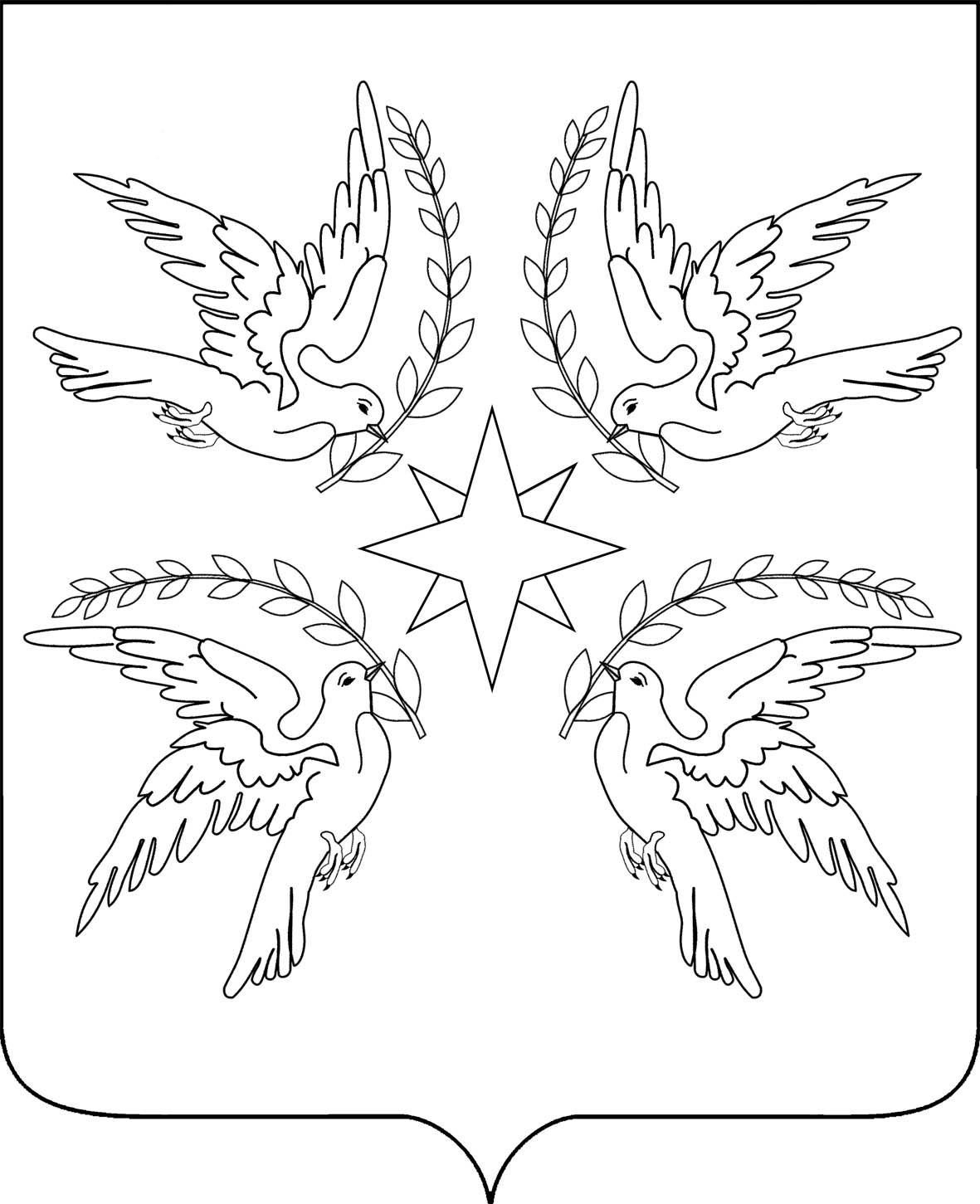 АДМИНИСТРАЦИЯ ДРУЖНЕНСКОГО СЕЛЬСКОГО ПОСЕЛЕНИЯБЕЛОРЕЧЕНСКОГО РАЙОНА                                                  РАСПОРЯЖЕНИЕ           от 27.12.2020                                                                                 № 87-рпоселок ДружныйОб утверждении плана проведения  проверки подведомственных учреждений администрации Дружненского сельского поселения Белореченского района за соблюдением трудового законодательства и иных нормативных правовых актов, содержащих нормы трудового права на 2021 год      В соответствии со статьей 353.1 Трудового кодекса Российской Федерации и Законом Краснодарского края от 11 декабря 2018 г. № 3905-КЗ «О ведомственном контроле за соблюдением трудового законодательства и иных нормативных правовых актов, содержащих нормы трудового права, в Краснодарском крае», руководствуясь статьей 32 Устава Дружненского сельского поселения:          1.Утвердить  план проведения плановых проверок подведомственных учреждений администрации Дружненского сельского поселения Белореченского района за соблюдением трудового законодательства и иных нормативных правовых актов, содержащих нормы трудового права на 2021 год (прилагается).       2.Общему отделу администрации Дружненского сельского поселения (Кнышова Л.В.) разместить настоящее распоряжение на официальном Интернет-портале   администрации Дружненского сельского поселения в разделе «Информация о проверках»             3. Распоряжение вступает в силу со дня его подписания.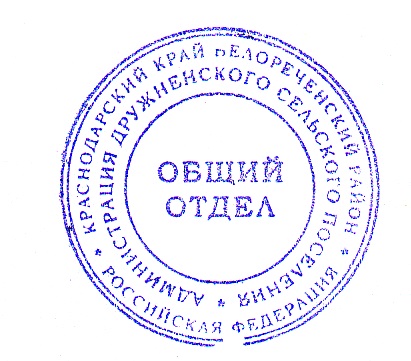 ГлаваДружненского сельского поселенияБелореченского района                                                                       А.Н.Шипко